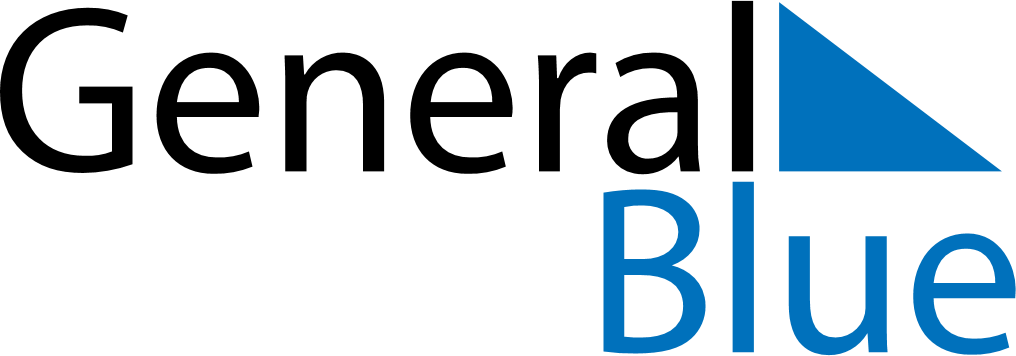 September 2022September 2022September 2022September 2022SloveniaSloveniaSloveniaSundayMondayTuesdayWednesdayThursdayFridayFridaySaturday12234567899101112131415161617Return of Primorska to the Motherland1819202122232324Slovenian Sports DaySlovenian Sports Day25262728293030